Консультация для родителей«СЕМЕЙНЫЙ МИКРОКЛИМАТ»Подготовила воспитательШипникова И.А.      Всестороннее воспитание и развитие ребенка, подготовка его к жизни в обществе – главная задача взрослых окружающих его.      Родители – первые воспитатели и учителя ребенка, их роль в формировании личности ребенка огромная. Благодаря родителям малыш учится познавать мир, подражает во всем взрослым, приобретает жизненный опыт, усваивает нормы поведения в обществе. В семье ребенок приобретает первый социальный опыт, первые чувства – любви, дружбы. Если у родителей широкие интересы, действенное отношение ко всему происходящему в мире, то и ребенок разделяет их настроение, приобщается к делам и заботам, усваивает соответствующие нравственные нормы. Воспитание ребенка и организация его жизни начинается с воспитания самих себя, с организации жизни семьи, создания определенных нравственных внутрисемейных отношений, создания здорового микроклимата. В воспитании и развитии ребенка не бывает мелочей. От семейного микроклимата зависит эффективность педагогических взаимодействий: ребенок более податлив воспитательным влияниям, если растет в атмосфере дружбы, доверия, взаимных симпатий, любви.     Наблюдая за отношениями взрослых, их эмоциональными реакциями и воспринимая на себя многообразие проявлений чувств близких ему людей, ребенок приобретает нравственно – эмоциональный опыт. Когда в семье мир и покой ребенок чувствует себя защищенным, он эмоционально уравновешен. Ребенок по своей природе активен и любознателен, он все видит и слышит вокруг и это все «примеряет» на себя, ему передается настроение взрослых. Для ребенка важно, какие поступки взрослых он наблюдает: заботу, внимание, доброту, спокойный тон, недовольство, злость суету. Все это разнообразие чувств закладывается в личность ребенка.     Семья – это коллектив, все члены которого взаимосвязаны определенными обязанностями.  Ребенок также вступает в систему существующих отношений, благодаря которым он постигает нормы общественного поведения.     Воспитание в условиях коллектива не означает, что «стирается» индивидуальность, напротив, важно сохранить неповторимость личности, развить свойственные данному ребенку психологические качества, проявляющиеся в его интересах, способностях. Позитивный опыт общения ребенка со взрослыми в системе отношений «взрослый – ребенок», зависит от того, какое положение он занимает в семье. Если взрослые потакают ребенку во всех его капризах, создаются условия для развития у ребенка эгоцентризма. В семье, где каждый ее член равноправный, где ребенок разделяет общие заботы, обязанности (в меру своих возможностей) создаются благоприятные условия для формирования и развития у ребенка активной, самостоятельной жизненной позиции.     В семье дошкольник учится уважать близких, старших, уважать труд, заботу. Мама -  самый главный человек для сына или дочки. От мамы зависит создание эмоциональной психологической атмосферы в семье. Отец - это личный пример в семейных отношениях,  в домашних делах, в воспитании. Очень частой ошибкой родителей является отсутствие единства требований, в одной ситуации что – то разрешает мама, в этой же ситуации папа категорично запрещает. Прежде всего, родителям необходимо понимать ребенок - это уже личность, хотя еще и развивающаяся.     Воспитание ребенка в семье - творческий поиск, не терпящий быстрых решений. Умение понимать ребенка, его состояние, мотивы поведения позволяют определить наиболее правильный подход к нему. В самых сложных ситуациях родители, прежде всего, должны считаться с чувством собственного достоинства маленького человека, видеть в нем равноправного члена семьи, стремиться к взаимопониманию, уважению и доверию.     Ваш ребенок – это ваше отражение, ваше продолжение.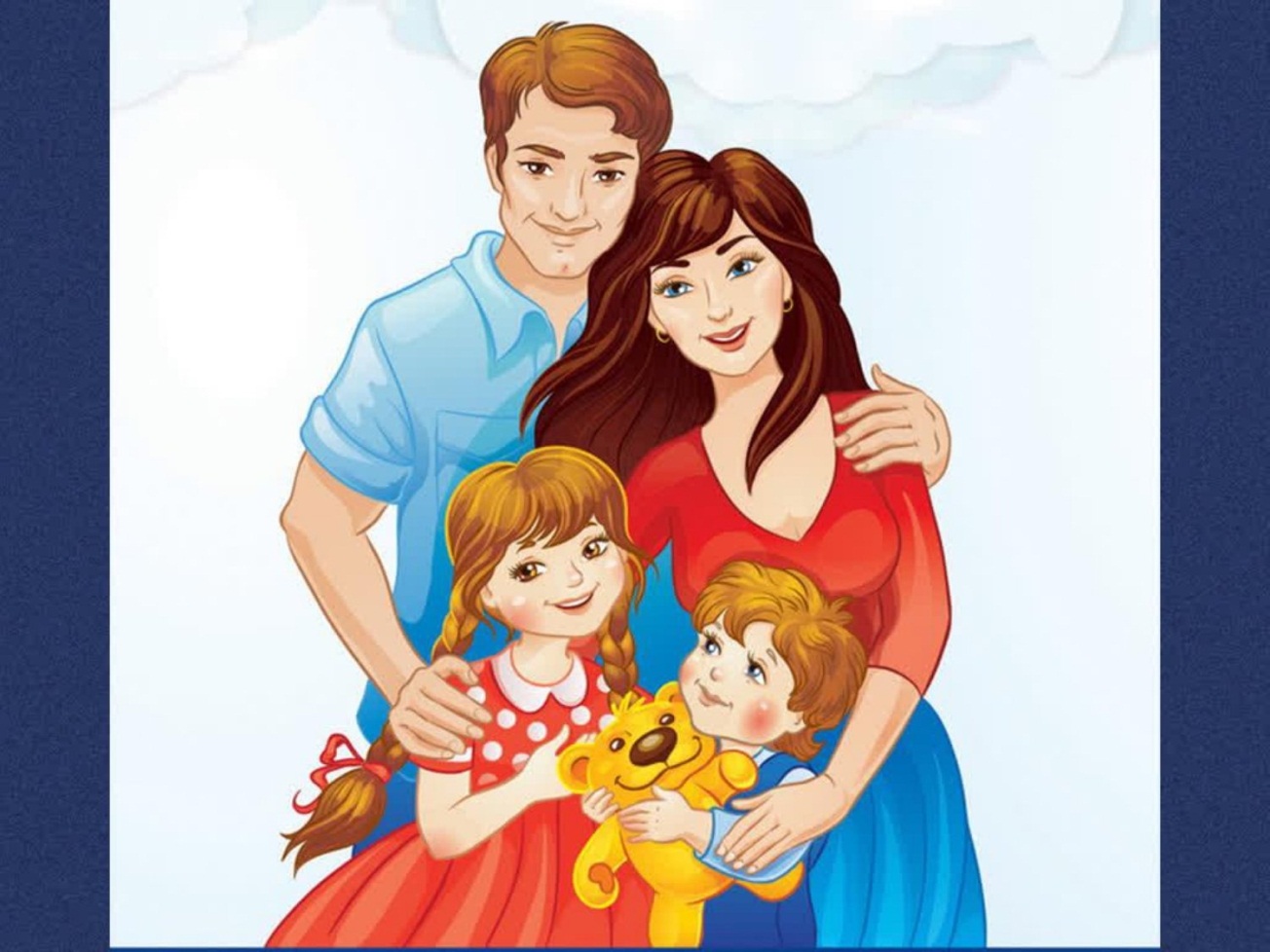 